Принимаются без вступительных экзаменов, без ограничения возраста                                                                    инвалиды детства, инвалиды  2, 3 группы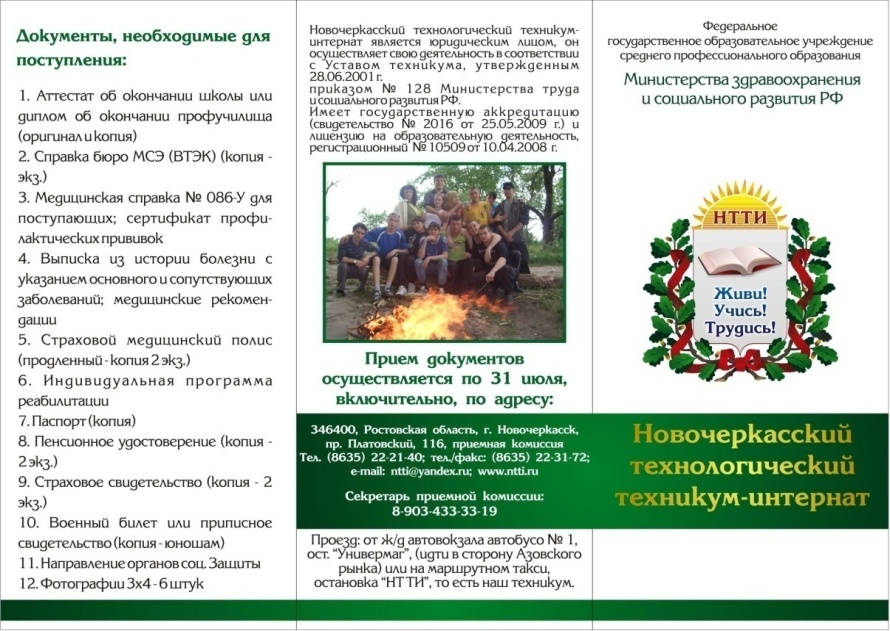 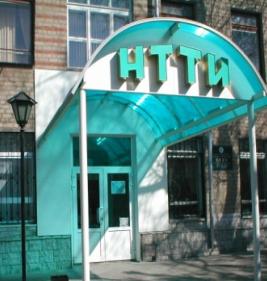 Федеральное казенное профессиональное образовательное учреждение                                                                                       «Новочеркасский технологический техникум-интернат»                                                                                                                Министерства труда и социальной защиты Российской Федерации                                            СпециальностиКонструирование, моделирование и технология швейных изделийКонструирование, моделирование и технология изделий из кожиПрограммирование в компьютерных  системахБесплатное: обучение, трехразовое питание, проживание, медицинское и социальное сопровождение.                                 Компактное расположение всех служб на территории техникума-интерната.Сохранение имеющихся льгот по инвалидности.  В общежитии работают дежурный и воспитатель.                                          Обеспечение  системой круглосуточной охраны помещений и территории.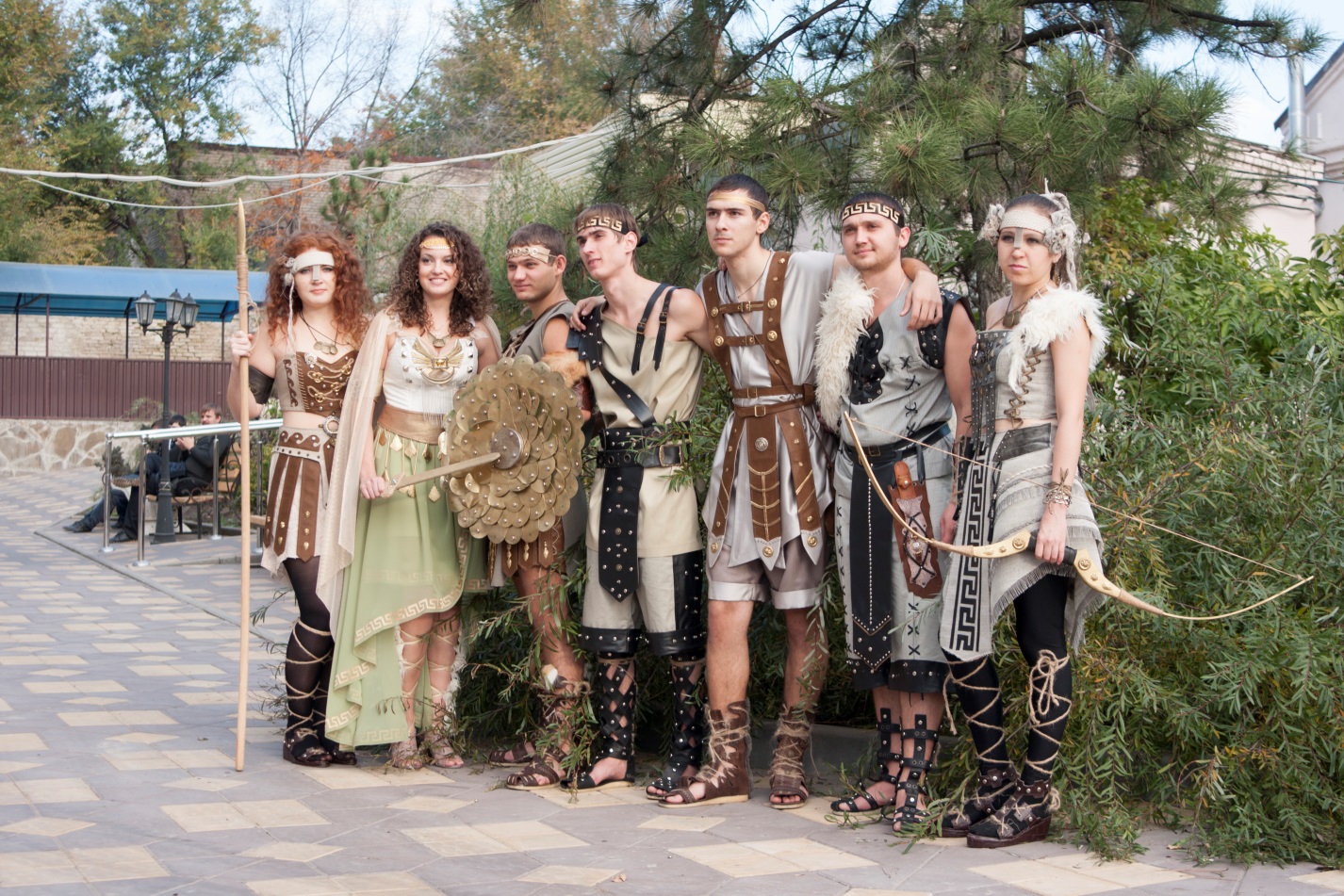 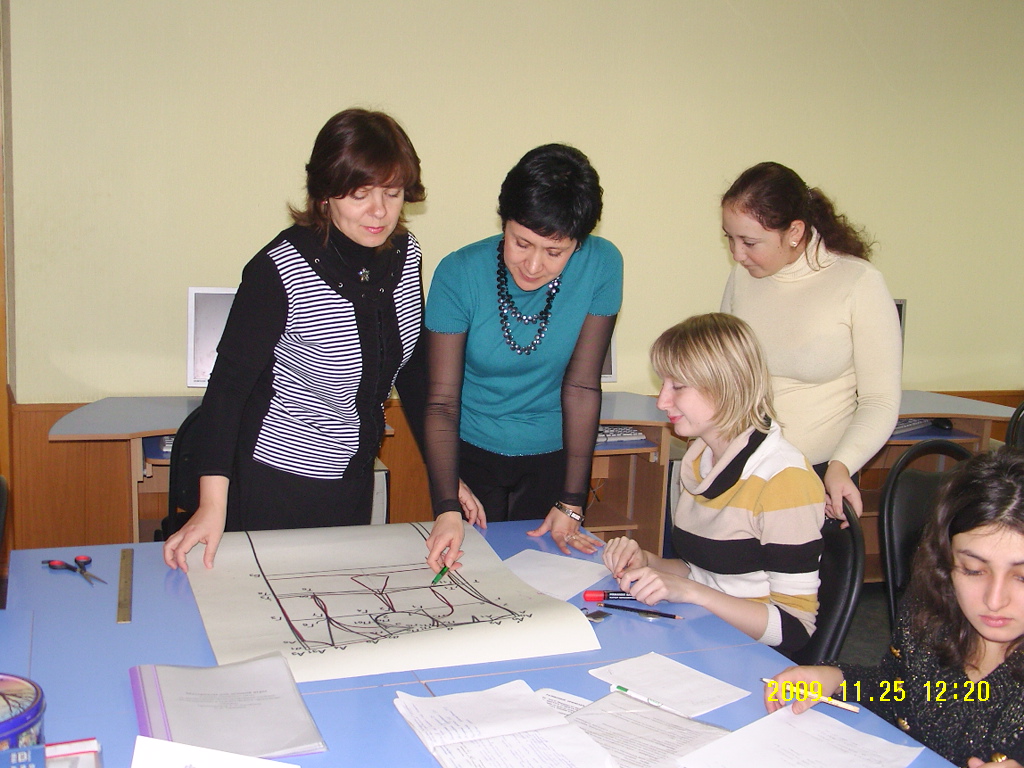 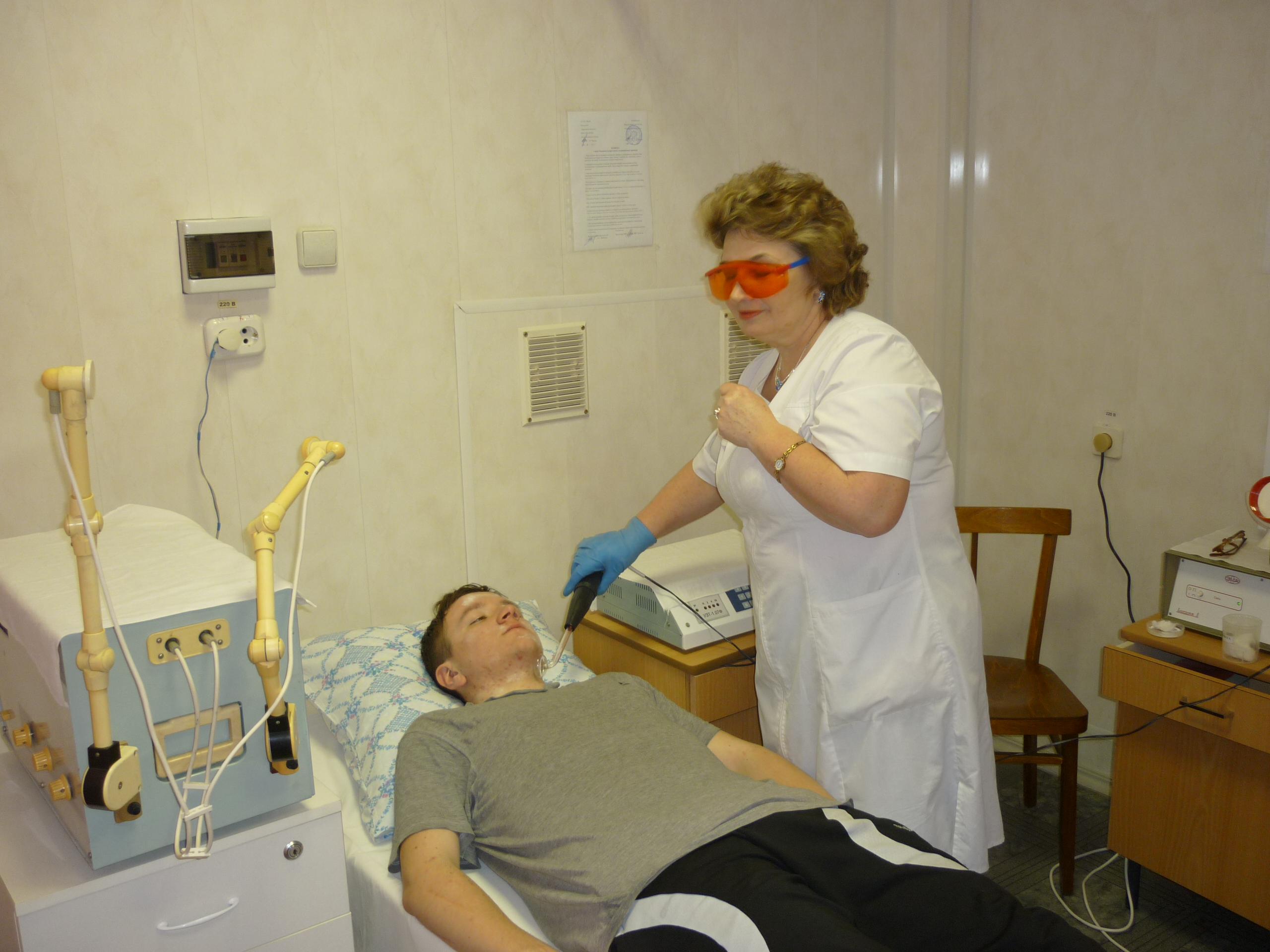 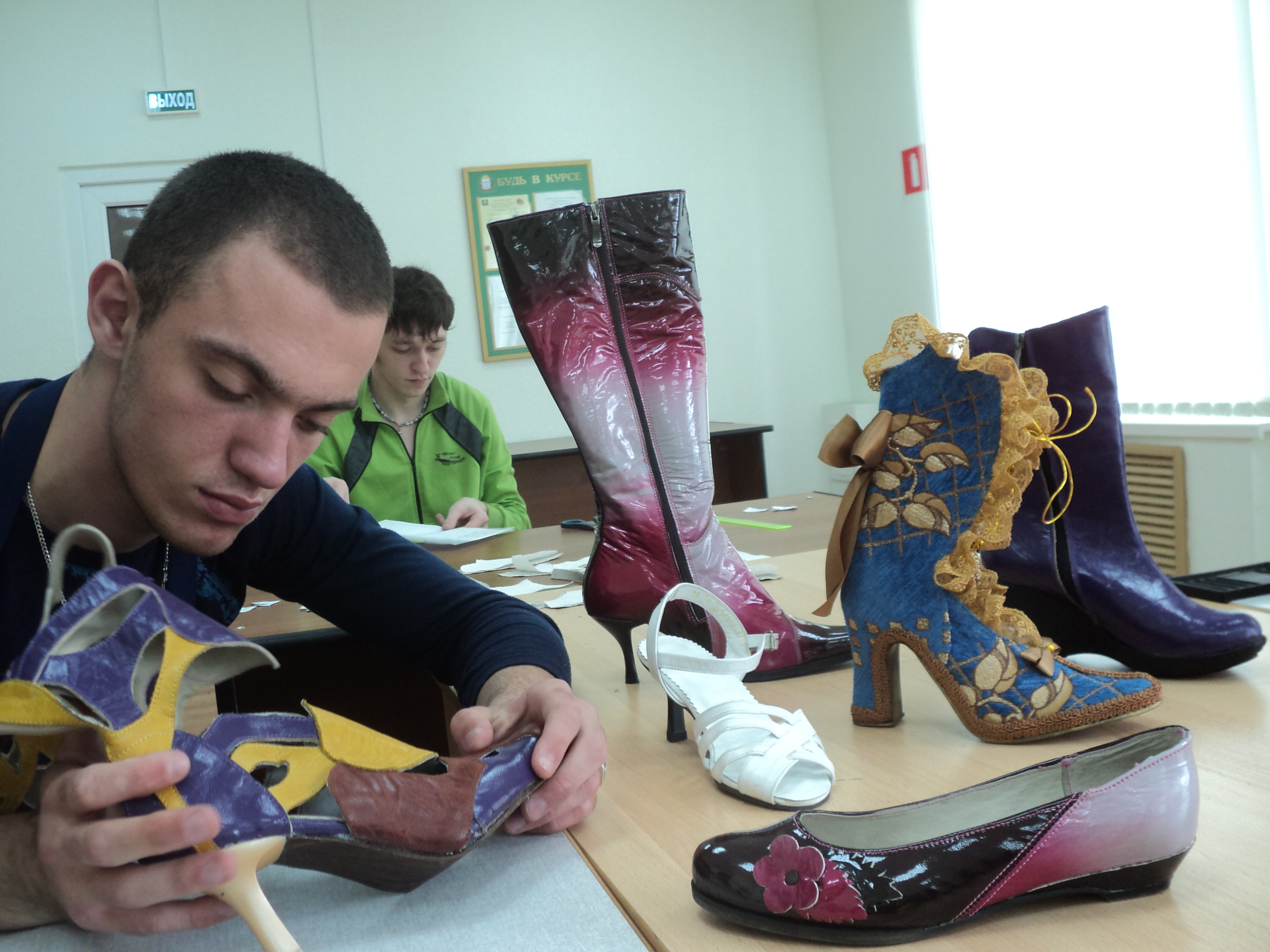 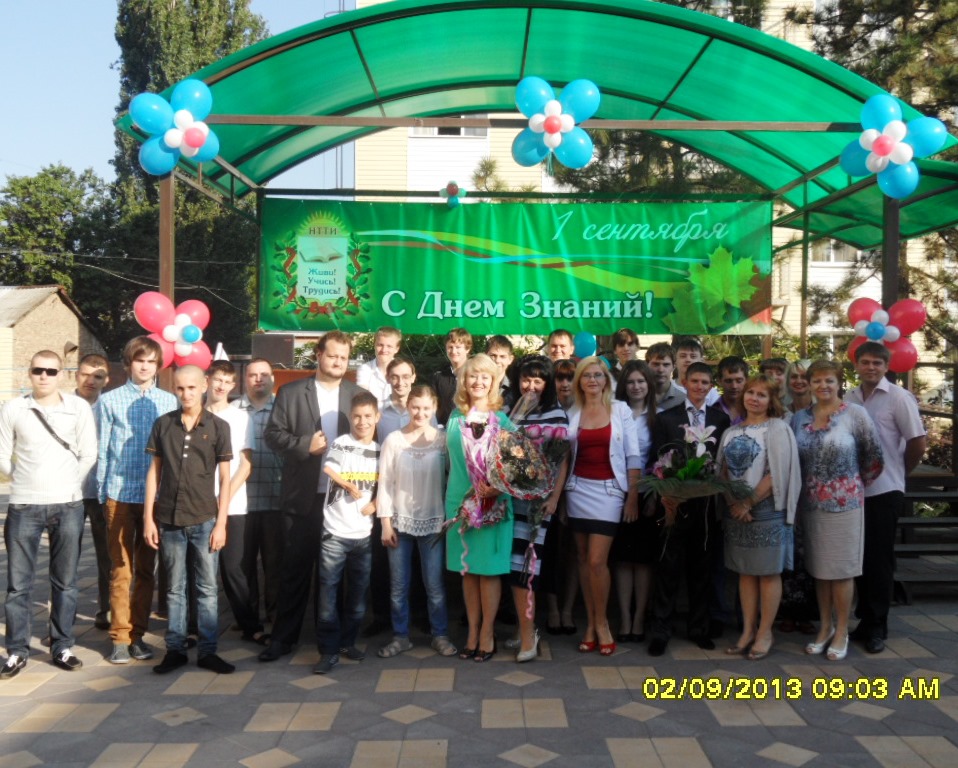 Дни открытых дверей в 2015году  25 апреля, 23 мая в 13ч346400, Ростовская обл., г. Новочеркасск, пр. Платовский, 116. Тел./факс (8635) 22-31-72; тел. (8635) 22-21-40;                                                                                           эл. адрес: ntti@yandex.ru; сайт: ntti.ru .      Приемная комиссия 8-909- 438-00-26; 8-989-718-80-28. 